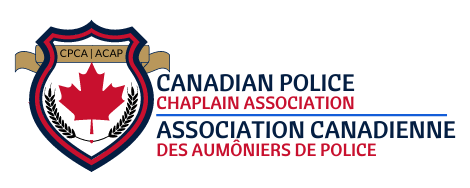 APPLICATION FOR CPCA MEMBERSHIPNAME OF APPLICANT: ________________________________________________________ STREET ADDRESS: ___________________________________________________________ MAILING ADDRESS IF DIFFERENT: ____________________________________________ CITY: _____________________________ POSTAL CODE:___________________________CELL PHONE: __________________ E-MAIL: _____________________________________ POLICE AGENCY INFORMATIONWHICH AGENCY(S) DO YOU SERVE?  _____________________________________________________________________________ ADDRESS: ___________________________________________________________________ NAME OF CHIEF/DETACHMENT COMMANDER: _________________________________ WHEN WERE YOU APPOINTED CHAPLAIN:__________________________ DEPARTMENT SIZE: SWORN: _________ CIVILIAN: ___________ IF THERE ARE MULTIPLE CHAPLAINS IN YOUR AGENCY	NAME OF CHAPLAINCY COORDINATOR: _________________________________	EMAIL ADDRESS OF COORDINATOR: ____________________________________STATUS OF YOUR CHAPLAINCY: VOLUNTEER: _________ PART TIME: __________ FULL TIME: __________ CHAPLAIN CREDENTIALS (if applicable)FAITH/RELIGIOUS AFFILIATION_____________________________________________YEARS YOU HAVE SERVED IN FAITH COMMUNITY LEADERSHIP: ______________ ROLES:_____________________________________________________________________PREFERRED TITLE:_____________ (e.g. Capt., Chaplain, Dr., Father, Imam, Rabbi, Rev., etc)EDUCATIONAL BACKGROUND: UNDERGRAD DEGREE(S):___________________________________________________GRADUATE DEGREE(S):_____________________________________________________POST-GRADUATE DEGREE(S):_______________________________________________OTHER: ____________________________________________________________________“By becoming a CPCA member, you agree to receive emails and correspondence from the CPCA”SIGNATURE: ____________________________________DATE: __________________ ***PLEASE ATTACH TO THJIS APPLICATION FORM: A LETTER LEETER OF ENDORSEMENT/APPOINTMENT FROM THE POLICE AGENCY YOU SERVE AND A LETTER FROM YOUR FAITH COMMUNITY (IF APPLICABLE) OR A CHARACTER REFERENCE LETTER***PLEASE INCLUDE THE FOLLOWING WITH YOUR APPLICATION: Letter of endorsement/appointment from police agency(s) you serveLetter of endorsement from your faith community (if applicable), or a character reference letterMembership Cost ($75 prior to March 31, $90 after March 31)You may mail, or scan and email your application and endorsements to: CPCA Registrar5762 Kestrel DriveChilliwack, BCV2R 0E7Registrar@the-cpca.caMEMBERSHIP PAYMENT: Dues may be paid online through our website by Square at the bottom of our website “Memberships” page https://www.canadianpolicechaplainassociation.com/membershipsORThrough e-Transfer to our CPCA Secretary-Treasurer at Secretary.Treasurer@the-cpca.ca                                                                                  ORThrough a cheque to the Canadian Police Chaplain Association mailed to:CPCA Secretary Treasurer18 Moberly CrescentFort McMurray, ABT9H 1G9(no credit card payment option)